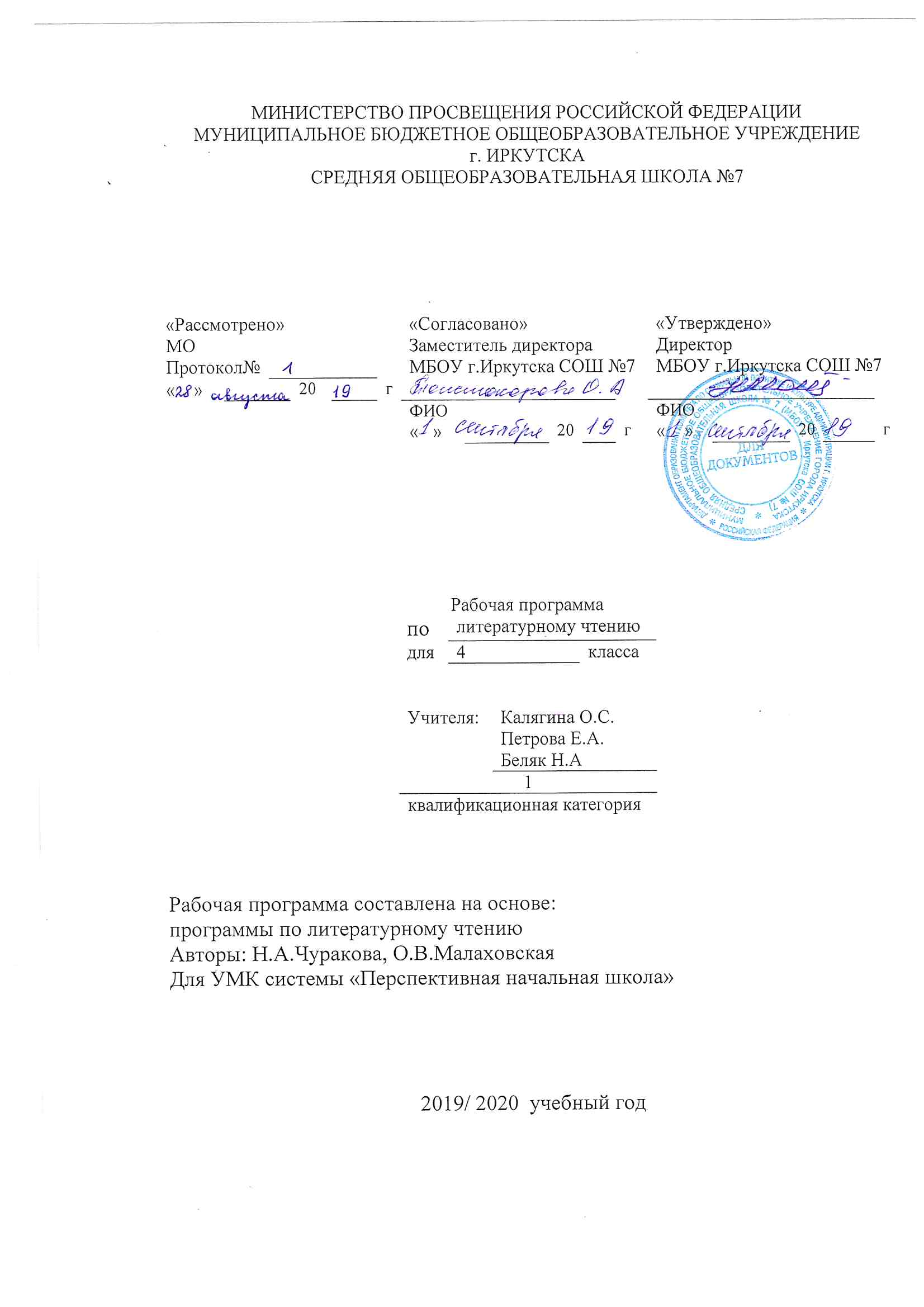 Рабочая программа по литературному чтению составлена на основе следующих нормативно- правовых документов: для классов, работающих по ФГОС:1.	Федеральный государственный стандарт основного начального образования, утвержден приказом Министерства образования и наук Российской Федерации от 6 октября 2009 г. № 373.  2.	Закон Российской Федерации «Об образовании» (статья 7).3.	Учебный план МБОУ г.Иркутска  СОШ № 7 на 2019/2020 учебный год.4.	Примерная  программа (НОО по литературному чтению).Планируемые результаты освоения учебной программыпо курсу «Литературное чтение» к концу 4-го года обученияРаздел «Виды речевой и читательской деятельности»Основные виды учебной деятельности обучающихся: аудирование, чтение вслух и про себя, работа с разными видами текста, библиографическая культура, работа с текстом художественного произведения, культура речевого общения.Обучающие научатся:• читать про себя в процессе ознакомительного, просмотрового чтения, выборочного и изучающего чтения;• грамотно писать письма и отвечать на полученные письма в процессе предметной переписки с сотрудниками научного клуба младшего школьника «Ключ и заря»;• определять тему и главную мысль произведения; делить текст на смысловые части, составлять план текста и использовать его для пересказа; пересказывать текст  кратко и подробно;• представлять содержание основных литературных произведений, изученных в классе, указывать их авторов и названия;• перечислять названия двух-трех детских журналов и пересказывать их основное содержание (на уровне рубрик);• характеризовать героев произведений; сравнивать характеры героев одного и разных произведений; выявлять авторское отношение к герою;• читать наизусть (по выбору) стихотворные произведения или отрывки из них, спокойно воспринимать замечания и критику одноклассников по поводу своей манеры чтения;• обосновывать свое высказывание о литературном произведении или герое, подтверждать его фрагментами или отдельными строчками из произведения;• ориентироваться в книге по ее элементам (автор, название, титульный лист, страница «Содержание» или «Оглавление», аннотация, иллюстрации);• составлять тематический, жанровый и монографический сборники произведений; составлять аннотацию на отдельное произведение и на сборники произведений;• делать самостоятельный выбор книг в библиотеке в целях решения разных задач (чтение согласно рекомендованному списку; подготовка устного сообщения на определенную тему);• высказывать оценочные суждения о героях прочитанных произведений и тактично воспринимать мнения одноклассников;• самостоятельно работать с разными источниками информации (включая словари и справочники разного направления).Раздел «Литературоведческая пропедевтика»Основные виды учебной деятельности обучающихся: различение типов рифм, различение жанровых особенностей произведений народного творчества и авторской литературы, узнавание в текстах литературных приемов (сравнение, олицетворение, контраст, гипербола, звукопись и др.) и понимание причин их использования.Обучающие научатся:• представлять основной вектор движения художественной культуры: от народного творчества к авторским формам;• отличать народные произведения от авторских;• находить и различать средства художественной выразительности в авторской литературе (сравнение, олицетворение, гипербола(называем «преувеличением»), звукопись, контраст, повтор, разныетипы рифмы).Обучающиеся  в процессе самостоятельной, парной, групповой и  коллективной работы получат возможность научиться:• отслеживать особенности мифологического восприятия мира в сказках народов мира, в старославянских легендах и русских народных сказках;• отслеживать проникновение фабульных элементов истории (в виде примет конкретно-исторического времени, исторических и географических названий) в жанры устного народного творчества —волшебной сказки и былины;• представлять жизнь жанров фольклора во времени (эволюция жанра волшебной сказки; сохранение жанровых особенностей гимна);• обнаруживать связь смысла стихотворения с избранной поэтом стихотворной формой (на примере классической и современной поэзии);• понимать роль творческой биографии писателя (поэта, художника) в создании художественного произведения;• понимать, что произведения, принадлежащие к разным видам искусства (литературные, музыкальные, живописные) могут сравниваться не только на основе их тематического сходства, но и на основе сходства или различия мировосприятия их авторов (выраженных в произведении мыслей и переживаний).Раздел «Элементы творческой деятельности учащихся»Основные виды учебной деятельности обучающихся: чтение по ролям, инсценировка, драматизация, устное словесное рисование, работа с репродукциями, создание собственных текстов.Обучающиеся  в процессе самостоятельной, парной, групповой и коллективной работы получат возможность научиться:• читать вслух стихотворный и прозаический тексты на основе восприятия и передачи их художественных особенностей, выражения собственного отношения и в соответствии с выработанными критериями выразительного чтения;• обсуждать с одноклассниками литературные, живописные и музыкальные произведения с точки зрения выраженных в них мыслей, чувств и переживаний;• устно и письменно (в форме высказываний и/или коротких сочинений) делиться своими личными впечатлениями и наблюдениями, возникшими в ходе обсуждения литературных текстов, музыкальных и живописных произведений.Ожидаемые результаты формирования УУДк концу 4-го года обученияВ области  познавательных общих учебных действийОбучающие научатся:• свободно работать с текстом: уметь выделять информацию, заданную аспектом рассмотрения, и удерживать заявленный аспект; уметь быстро менять аспект рассмотрения;• свободно ориентироваться в текущей учебной книге и в других книгах комплекта; в корпусе учебных словарей, в периодических изданиях; в фонде школьной библиотеки: уметь находить нужную информацию и использовать ее в разных учебных целях;• свободно работать с разными источниками информации (представленными в текстовой форме, в виде произведений изобразительного и музыкального искусства).В области коммуникативных учебных действийОбучающие научатся:В рамках коммуникации как сотрудничества:работать с соседом по парте, в малой группе, в большой группе: распределять работу между собой и роли, выполнять свою часть работы и встраивать её в общее рабочее поле;В рамках коммуникации как взаимодействия:понимать основание разницы между двумя заявленными точками зрения, двумя позициями и мотивированно присоединяться к одной из них или пробовать высказывать собственную точку зрения;находить в тексте подтверждение высказанным героями точкам зрения.В области регулятивных учебных действийОбучающиеся  научится:осуществлять самоконтроль и контроль за ходом выполнения работы и полученного результата.В области личностных учебных действийОбучающиеся  получат возможность научиться:• осознавать значение литературного чтения в формировании собственной культуры и мировосприятия;• профилировать свою нравственно-этическую ориентацию (накопив в ходе анализа произведений и общения по их поводу опыт моральных оценок и нравственного выбора).Содержание курса. Общее количество часов, н/часов.УЧЕБНО–ТЕМАТИЧЕСКИЙ ПЛАН:Календарно тематическое планированиеПредмет  литературное чтение,  класс 4 класс , 2019-2020  учебный год№ п/пРаздел (тема)Количество часовФормы контроля1Постигаем законы волшебной сказки: отыскиваем в ней отражение древних представлений о мире22тесты2Знакомимся с повествованиями, основанных на фольклоре17тесты3Учимся у поэтов и художников видеть красоту природы и красоту человека18тесты4Всматриваемся в лица наших сверстников, живших задолго до нас16тесты5Пытаемся понять, как на нас действует красота13тесты6Приближаемся к разгадке тайны особого зрения12тесты7Обнаруживаем, что у искусства есть своя особенная правда15тесты8Убеждаемся, что без прошлого у людей нет будущего. Задумываемся над тем, что такое Отечество23тестыИтого:136 ч№Тема урокаКол-во часовДатаПримечание 1Древние представления о Мировом дереве , соединяющем  Верхний, Средний и Нижний миры.12Земной и волшебный мир в волшебных сказках. На материале древних книжных миниатюр.12Древние представления о Мировом дереве , соединяющем  Верхний, Средний и Нижний миры. Земной и волшебный мир в волшебных сказках. На материале древних книжных миниатюр.13Отражение древних (мифологических) представлений о мире. Персей ( древнегреческое сказание )14Отражение древних (мифологических) представлений о мире. Картины Пьеро ди Козимо «Персей и Андромеда» и древнерусские иконы  с изображением Георгия Победоносца.15Отражение древних представлений о красоте и порядке  в земном мире в трёхчастной композиции16Отражение древних представлений о красоте и порядке в земном мире в трёхчастной композиции. На материале древнеегипетского папируса, фрагментов вышивок на русской праздничной одежде XIX века, древнерусской иконы «Христос спускается в ад» 17Отражение древних представлений о красоте и порядке в земном мире в трёхчастной композиции. На материале древнеегипетского папируса, фрагментов вышивок на русской праздничной одежде XIX века, древнерусской иконы «Христос спускается в ад» 18Древние представления о животных-прародителях, знакомство с понятием «тотем» 19Особенности героя волшебной сказки. На материале сказок «Золушка», «Кот в сапогах», «Мальчик-с-пальчик». 110Особенности героя волшебной сказки. На материале сказок «Золушка», «Кот в сапогах», «Мальчик-с-пальчик». 111Формирование понятия «герой волшебной сказки». На материале русской сказки «Сивка-бурка» 112Формирование понятия «герой волшебной сказки». На материале русской сказки «Сивка-бурка» 113Формирование понятия «герой волшебной сказки». На материале русской сказки «Сивка-бурка» 114Формирование понятия «герой волшебной сказки». На материале русской сказки «Крошечка-Хаврошечка» 115Формирование понятия «герой волшебной сказки». На материале русской сказки «Крошечка-Хаврошечка» 116Формирование понятия «герой волшебной сказки». На материале русской сказки «Крошечка-Хаврошечка» 117Формирование понятия «герой волшебной сказки». На материале русской сказки «Морской царь и Василиса Премудрая» 118Формирование понятия «герой волшебной сказки». На материале русской сказки «Морской царь и Василиса Премудрая» 119Формирование понятия «герой волшебной сказки». На материале русской сказки «Морской царь и Василиса Премудрая» 120Как люди в древности представляли себе окружающий мир. Заседание клуба «Ключ и заря». На материале древнеегипетского мифа «Путешествие солнечной ладьи» 121Как люди в древности представляли себе окружающий мир. Заседание клуба «Ключ и заря». На материале древнеегипетского мифа «Путешествие солнечной ладьи» 122Формирование понятия «былина» как жанра устного народного творчества. На материале былины «Илья Муромец и Соловей-разбойник», иллюстраций к этой былине И. Билибина, картины М. Врубеля «Богатырь123Формирование понятия «былина» как жанра устного народного творчества. На материале былины «Илья Муромец и Соловей-разбойник», иллюстраций к этой былине И. Билибина, картины М. Врубеля «Богатырь» 124Формирование понятия «былина» как жанра устного народного творчества. На материале былины «Илья Муромец и Соловей-разбойник», иллюстраций к этой былине И. Билибина, картины М. Врубеля «Богатырь125Формирование понятия «былина» как жанра устного народного творчества. На материале былины «Илья Муромец и Соловей-разбойник», иллюстраций к этой былине И. Билибина, картины М. Врубеля «Богатырь126Формирование понятия «былина» как жанра устного народного творчества. На материале былины «Илья Муромец и Соловей-разбойник», иллюстраций к этой былине И. Билибина, картины М. Врубеля «Богатырь127Формирование понятия «былина» как жанра устного народного творчества. На материале былины «Садко», картины В. Васнецова «Богатыри», картины Н. Рериха «Заморские гости»128Формирование понятия «былина» как жанра устного народного творчества. На материале былины «Садко», картины В. Васнецова «Богатыри», картины Н. Рериха «Заморские гости» 129Формирование понятия «былина» как жанра устного народного творчества. На материале былины «Садко», картины В. Васнецова «Богатыри», картины Н. Рериха «Заморские гости»130Жанровые особенности авторской сказки. На материале сказки Ганса Христиана Андерсена «Русалочка» 131Жанровые особенности авторской сказки. На материале сказки Ганса Христиана Андерсена «Русалочка» 132Жанровые особенности авторской сказки. На материале сказки Ганса Христиана Андерсена «Русалочка» 133 Жанровые особенности авторской сказки. На материале сказки Ганса Христиана Андерсена «Русалочка»134Заседание клуба «Ключ и заря». Обнаруживаем отличие авторской сказки от народной сказки 135Заседание клуба «Ключ и заря». Обнаруживаем отличие авторской сказки от народной сказки136Особенности поэтического взгляда на мир. Выражение внутреннего мира автора посредством изображения окружающего мира. На материале стихотворений Василия Жуковского «Славянка», «Весеннее чувство» и картины И. Левитана «Тихая обитель»137Особенности поэтического взгляда на мир. Выражение внутреннего мира автора посредством изображения окружающего мира. На материале стихотворений Василия Жуковского «Славянка», «Весеннее чувство» и картины И. Левитана «Тихая обитель» 138Сравнительный анализ художественных и живописных произведений. Использование художественных приемов в произведениях. На материале стихотворений Василия Жуковского «Весеннее чувство», Давида Самойлова «Красная осень», картин И. Левитана «Тихая обитель», «Тропинка в лиственном лесу. Папоротники»139Сравнительный анализ художественных и живописных произведений. Использование художественных приемов в произведениях. На материале стихотворений Василия Жуковского «Весеннее чувство», Давида Самойлова «Красная осень», картин И. Левитана  «Тихая обитель», «Тропинка в лиственном лесу. Папоротники» 140Сравнительный анализ художественных и живописных произведений. Использование художественных приемов в произведениях. На материале стихотворений Василия Жуковского «Весеннее чувство», Давида Самойлова «Красная осень», картин И. Левитана  «Тихая обитель», «Тропинка в лиственном лесу. Папоротники»141Сравнительный анализ художественных и живописных произведений. Использование художественных приемов в произведениях. На материале стихотворений Николая Заболоцкого «Сентябрь», «Оттепель», картины М. Врубеля «Жемчужина» 142Сравнительный анализ художественных и живописных произведений. Использование художественных приемов в произведениях. На материале стихотворений Николая Заболоцкого «Сентябрь», «Оттепель», картины М. Врубеля «Жемчужина» 143Сравнительный анализ художественных и живописных произведений. Использование художественных приемов в произведениях. На материале стихотворений Николая Заболоцкого «Сентябрь», «Оттепель», картины М. Врубеля «Жемчужина» 144Особенности поэзии. Выражение внутреннего мира автора посредством изображения окружающего мира. На материале стихотворений Ивана Бунина «Нет солнца, но светлы пруды», «Детство»145Особенности поэзии. Выражение внутреннего мира автора посредством изображения окружающего мира. На материале стихотворений Ивана Бунина «Нет солнца, но светлы пруды», «Детство» 146Особенности поэзии. Выражение внутреннего мира автора посредством изображения окружающего мира. На материале стихотворений Ивана Бунина «Нет солнца, но светлы пруды», «Детство»147Приемы понимания прочитанного. На материале произведений Владимира Набокова «Обида»и картины Э. Шанкса «Наем гувернантки» 148Приемы понимания прочитанного. На материале произведений Владимира Набокова «Обида»и картины Э. Шанкса «Наем гувернантки» 149Приемы понимания прочитанного. На материале произведений Владимира Набокова «Обида»и картины Э. Шанкса «Наем гувернантки» 150Приемы понимания прочитанного. Сравнительный анализ художественного и живописного произведений. На материале стихотворений Владимира Набокова «Грибы», «Мой друг, я искренне жалею...»151Приемы понимания прочитанного. Сравнительный анализ художественного и живописного произведений. На материале стихотворений Владимира Набокова «Грибы», «Мой друг, я искренне жалею...» 152Приемы понимания прочитанного. Сравнительный анализ художественного и живописного произведений. На материале стихотворений Владимира Набокова «Грибы», «Мой друг, я искренне жалею...»153Приемы понимания прочитанного. На материале произведений Юрия Коваля «Лес, Лес! Возьми мою глоть», С. Лучишкина «Шар улетел», В. Ватенина «Голуби в небе» 154Приемы понимания прочитанного. На материале произведений Юрия Коваля «Лес, Лес! Возьми мою глоть», С. Лучишкина «Шар улетел», В. Ватенина «Голуби в небе» 155Приемы понимания прочитанного. Сравнительный анализ произведений. На материале произведений Бориса Сергуненкова «Конь Мотылёк» и картины П Филонова «Нарвские ворота» 156Приемы понимания прочитанного. Сравнительный анализ произведений. На материале произведений Бориса Сергуненкова «Конь Мотылёк» и картины П Филонова «Нарвские ворота» 157Драматизм рассказа Леонида Андреева «Петька на даче». Анализ картин Н. Богданова-Бельского «Ученицы», «У дверей школы» 158Драматизм рассказа Леонида Андреева «Петька на даче». Анализ картин Н. Богданова-Бельского «Ученицы», «У дверей школы» 159Драматизм рассказа Леонида Андреева «Петька на даче». Анализ картин Н. Богданова-Бельского «Ученицы», «У дверей школы» 160Драматизм рассказа Леонида Андреева «Петька на даче». Анализ картин Н. Богданова-Бельского «Ученицы», «У дверей школы» 161Характеристика героя. Сравнительный анализ произведений. На материале произведений Антона Чехова «Ванька», картин Н. Богданова-Бельского «Визитеры», «Дети за пианино» 162Характеристика героя. Сравнительный анализ произведений. На материале произведений Антона Чехова «Ванька», картин Н. Богданова-Бельского «Визитеры», «Дети за пианино» 163Характеристика героя. Сравнительный анализ произведений. На материале произведений Антона Чехова «Ванька», картин Н. Богданова-Бельского «Визитеры», «Дети за пианино» 164Характеристика героя. Сравнительный анализ произведений. На материале произведений Антона Чехова «Ванька», картин Н. Богданова-Бельского «Визитеры», «Дети за пианино» 165Приемы понимания прочитанного. На материале рассказа Антона Чехова «Мальчики» 166Приемы понимания прочитанного. На материале рассказа Антона Чехова «Мальчики»167Приемы понимания прочитанного. На материале рассказа Антона Чехова «Мальчики»168Человек в мире культуры. Его прошлое, настоящее и будущее. Готовимся к олимпиаде. 169Человек в мире культуры. Его прошлое, настоящее и будущее. Готовимся к олимпиаде. 170Приемы понимания прочитанного. Характеристика героя. На материале рассказа Ирины Пивоваровой «Как провожают пароходы» 171Приемы понимания прочитанного. Характеристика героя. На материале рассказа Ирины Пивоваровой «Как провожают пароходы» 172Приемы понимания прочитанного. Характеристика героя. На материале рассказа Ирины Пивоваровой «Как провожают пароходы» 173Приемы понимания прочитанного. Характеристика героя. На материале рассказа Ирины Пивоваровой «Как провожают пароходы» 174Приемы понимания прочитанного. Характеристика героя. На материале рассказа Ирины Пивоваровой «Как провожают пароходы» 175Драматизм рассказа Людмилы Улицкой «Бумажная победа» 176Драматизм рассказа Людмилы Улицкой «Бумажная победа» 177Драматизм рассказа Людмилы Улицкой «Бумажная победа» 178Сравнительный анализ живописных произведений. На материале картин Зинаиды Серебряковой «Катя с натюрмортом», Пабло Пикассо «Девочка на шаре» 179Приемы понимания прочитанного. На материале сказки Сергея Козлова «Не летай, пой, птица» 180Приемы понимания прочитанного. На материале сказки Сергея Козлова «Не летай, пой, птица» 181Сравнительный анализ произведений. На материале сказки Сергея Козлова «Давно бы так, заяц», картин Ван Гога «Огороженное поле. Восход солнца», «Звездная ночь» 182Сравнительный анализ произведений. На материале сказки Сергея Козлова «Давно бы так, заяц», картин Ван Гога «Огороженное поле. Восход солнца», «Звездная ночь» 183Анализ стихотворений Владимира Соколова «О умножение листвы…», Бориса Пастернака «Опять весна» 184Анализ стихотворений Владимира Соколова «О умножение листвы…», Бориса Пастернака «Опять весна» 185Анализ стихотворения Владимира Соколова «Все чернила выли, вышла вся бумага…»186Жанровые особенности сказочной повести. На материале произведения Сельмы Лагерлёф «Чудесное путешествие Нильса с дикими гусями» 187Жанровые особенности сказочной повести. На материале произведения Сельмы Лагерлёф «Чудесное путешествие Нильса с дикими гусями» 188Жанровые особенности сказочной повести. На материале произведения Сельмы Лагерлёф «Чудесное путешествие Нильса с дикими гусями» 189Жанровые особенности сказочной повести. На материале произведения Сельмы Лагерлёф «Чудесное путешествие Нильса с дикими гусями» 190Жанровые особенности сказочной повести. На материале произведения Сельмы Лагерлёф «Чудесное путешествие Нильса с дикими гусями» 191Жанровые особенности сказочной повести. На материале произведения Сельмы Лагерлёф «Чудесное путешествие Нильса с дикими гусями» 192Жанровые особенности сказочной повести. На материале произведения Антуана де Сент-Экзюпери «Маленький принц» 193Жанровые особенности сказочной повести. На материале произведения Антуана де Сент-Экзюпери «Маленький принц» 194Жанровые особенности сказочной повести. На материале произведения Антуана де Сент-Экзюпери «Маленький принц» 195Особая правда искусства. Леонардо да Винчи «Мона Лиза (Джоконда)» 196Заседание клуба «Ключ и заря». Знакомство с настоящим писателем (встреча с современной писательницей Марией Вайсман) 197Заседание клуба «Ключ и заря». Знакомство с настоящим писателем (встреча с современной писательницей Марией Вайсман) 198Приемы понимания прочитанного. Сравнительный анализ произведений. Мария Вайсман «Шмыгомышь» 199Приемы понимания прочитанного. Сравнительный анализ произведений. Мария Вайсман «Шмыгомышь» 1100Особый язык художников и поэтов: Пабло Пикассо «Плачущая женщина», Эдвард Мунк «Крик», Марк Шагал «День рождения», Франц Марк «Птицы», Велимир Хлебников «Кузнечик»1101Особый язык художников и поэтов: Пабло Пикассо «Плачущая женщина», Эдвард Мунк «Крик», Марк Шагал «День рождения», Франц Марк «Птицы», Велимир Хлебников «Кузнечик»1101Особенности поэзии. Выражение внутреннего мира автора посредством изображения окружающего мира. Анна Ахматова «Тайны ремесла», «Перед весной», портрет Анны Ахматовой Натана Альтмана 1102Особенности поэзии. Выражение внутреннего мира автора посредством изображения окружающего мира. Анна Ахматова «Тайны ремесла», «Перед весной», портрет Анны Ахматовой Натана Альтмана 1103Особенности поэзии. Связь произведений литературы с живописными произведениями. На материале произведений Александра Кушнера «Сирень», картины П. Кончаловского «Сирень»1104Особенности поэзии. Связь произведений литературы с живописными произведениями. На материале произведений Александра Кушнера «Сирень», картины П. Кончаловского «Сирень»1105Связь смысла стихотворения с избранной поэтом стихотворной формой. На материале произведения Владимира Маяковского «Хорошее отношение к лошадям» 1106Средства художественной выразительности в поэзии. На материале стихотворения Афанасия Фета «Это утро, радость эта…» 1107Связь смысла стихотворения с избранной поэтом стихотворной формой. На материале стихотворения Фёдора Тютчева «Как весел грохот…» 1108Связь смысла стихотворения с избранной поэтом стихотворной формой. На материале стихотворения Фёдора Тютчева «Как весел грохот…» 1109Особенности поэзии. Сравнительный анализ. На материале стихотворений Михаила Лермонтова «Парус», Максимилиана Волошина «Зелёный вал…» и картины Ивана Айвазовского «Девятый вал» 1110Особенности поэзии. Сравнительный анализ. На материале стихотворений Михаила Лермонтова «Парус», Максимилиана Волошина «Зелёный вал…» и картины Ивана Айвазовского «Девятый вал» 1111Проблемы выражения чувств лирического героя в лирике. Средства художественной выразительности в поэзии. На материале стихотворения Самуила Маршака «Как поработала зима» 1112Проблемы выражения чувств лирического героя в лирике. Средства художественной выразительности в поэзии. На материале стихотворения Самуила Маршака «Как поработала зима» 1113Средства художественной выразительности в поэзии. На материале произведений Александра Пушкина «Евгений Онегин» (отрывки): «В тот год осенняя погода…», «Зима!.. Крестьянин, торжествуя …» 1114Средства художественной выразительности в поэзии. На материале произведений Александра Пушкина «Евгений Онегин» (отрывки): «В тот год осенняя погода…», «Зима!.. Крестьянин, торжествуя …» 1115Формирование гражданской идентичности. На материале произведений Алексея Пантелеева «Главный инженер», картины Александра Дейнеки «Окраина Москвы. Ноябрь 1941 года»1116Формирование гражданской идентичности. На материале произведений Алексея Пантелеева «Главный инженер», картины Александра Дейнеки «Окраина Москвы. Ноябрь 1941 года» 1117Формирование гражданской идентичности. На материале произведений Алексея Пантелеева «Главный инженер», картины Александра Дейнеки «Окраина Москвы. Ноябрь 1941 года»1118Формирование гражданской идентичности. На материале произведений Алексея Пантелеева «Главный инженер», картины Александра Дейнеки «Окраина Москвы. Ноябрь 1941 года»1119Формирование гражданской идентичности. На материале произведений Алексея Пантелеева «Главный инженер», картины Александра Дейнеки «Окраина Москвы. Ноябрь 1941 года»1120Средства выразительности в поэзии и живописи. На материале произведений Анны Ахматовой «Памяти друга», картины Пабло Пикассо «Герника»1121Средства выразительности в поэзии и живописи. На материале произведений Анны Ахматовой «Памяти друга», картины Пабло Пикассо «Герника» 1122Средства выразительности в поэзии и живописи. На материале произведений Анны Ахматовой «Памяти друга», картины Пабло Пикассо «Герника»1123Средства выразительности в поэзии и живописи. На материале произведений Анны Ахматовой «Памяти друга», картины Пабло Пикассо «Герника»1124Средства выразительности в поэзии и живописи. На материале произведений Дмитрия Кедрина «Всё мне мерещится…», Виктора Попкова «Моя бабушка и ее ковер» 1125Средства выразительности в поэзии и живописи. На материале произведений Дмитрия Кедрина «Всё мне мерещится…», Виктора Попкова «Моя бабушка и ее ковер» 1126Формирование гражданской идентичности. На материале произведений «Гимн Природе», Государственный Гимн Российской Федерации, Бориса Кустодиева «Вербный торг у Спасских ворот» 1127Формирование гражданской идентичности. На материале произведений «Гимн Природе», Государственный Гимн Российской Федерации, Бориса Кустодиева «Вербный торг у Спасских ворот» 1128Формирование гражданской идентичности. На материале произведений «Гимн Природе», Государственный Гимн Российской Федерации, Бориса Кустодиева «Вербный торг у Спасских ворот» 1129Средства выразительности в поэзии и живописи. На материале произведений Карла Брюллова «Последний день Помпеи», Плиния Младшего «Письмо Тациту», Александра Пушкина «Везувий зев открыл…»1130Средства выразительности в поэзии и живописи. На материале произведений Карла Брюллова «Последний день Помпеи», Плиния Младшего «Письмо Тациту», Александра Пушкина «Везувий зев открыл…» 1131Человек в мире культуры. Его прошлое, настоящее и будущее. Олимпиада. 1132Человек в мире культуры. Его прошлое, настоящее и будущее. Олимпиада. 1133Резервные уроки 1134Резервные уроки 1135Резервные уроки 1136Резервные уроки 1ИТОГО:ИТОГО:136 часов136 часов136 часов